        для учнів 1 класуна етапі вивчення абетки 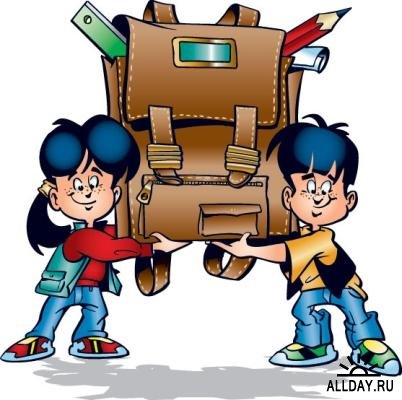 З’єднай слово і малюнок 

Bell 
Pig 
Ball 
Doll  
Lip 
Pen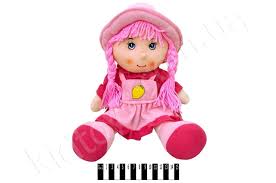 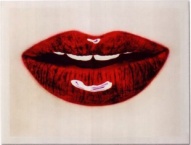 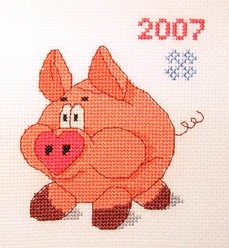 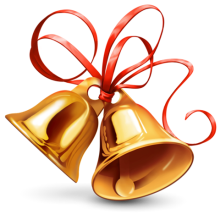 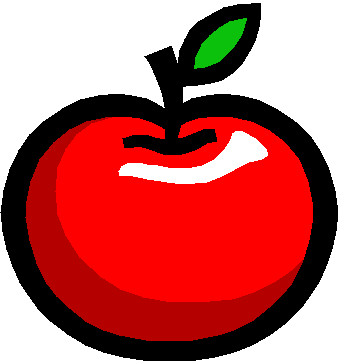 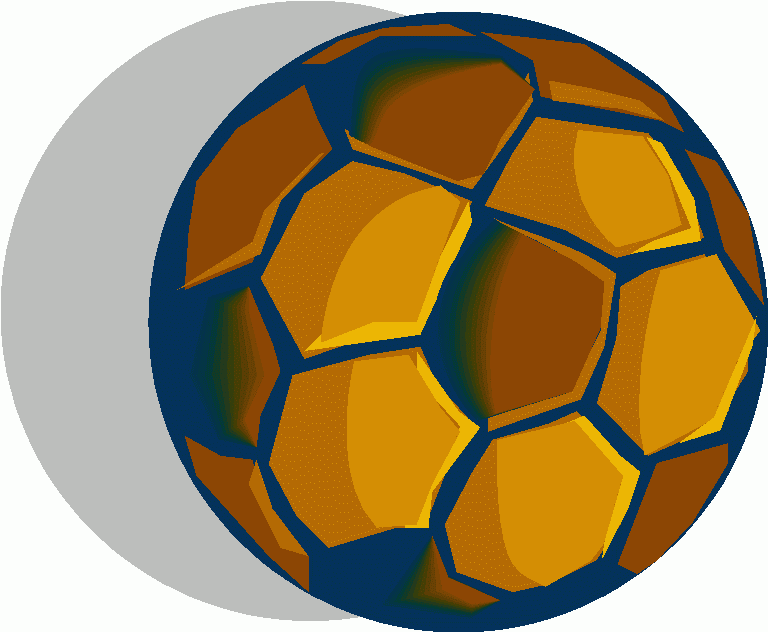 Apple 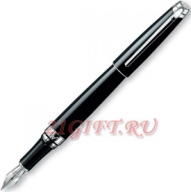  Знайди букви, які ти вчив, і обведи їх:                              P  e  n   c  i  l               c  h  a  i   r                                                        f  a  t  h  e  r                 s  i  s  t  e  r                                                   t  a  b  l  e                     d  e  s  k                                                          f  a  m  i  l  y               E  n  g  l  i   s  h       e  l  e  p  h  a  n  t            g  o  a  t   З’єднай велику і маленьку букви лінією 
 A                                m
 L                                 h
 M                                f
 F                                 a
 T                                 t
 G                                l
 H                                g
З’єднай велику і маленьку букви лінією        B                          i         F                          q          I                           j         J                          b         N                          f         D                          n         Q                          dРозфарбуй однаковими кольорамихмарки з однаковими буквами
   З’єднай лінією велику і маленьку букви    F                     d                            c                                     y                                        T                                                                                     G                    g                                          f    E                                                  q    Q                            t                                                e    D                                                                                           w                                             X                                                     h         H                                                  W    Y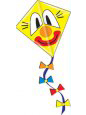     C                        b                                                              B                                                         x      Встав пропущену букву 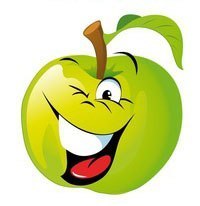 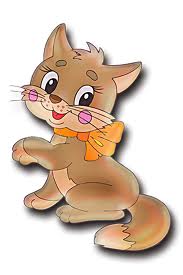 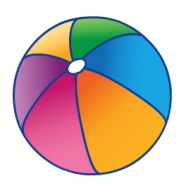 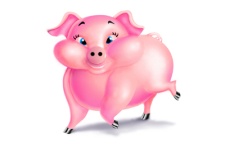       _ pple                          _ all                                      ca _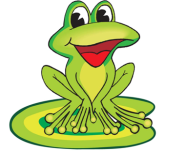      _ og                                  pi _                                  _ rog
 Букви переплуталися. Склади з них слова                   n t u - ________________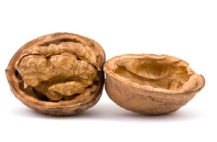     d l l o - _______________
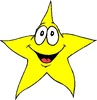     s r t a - _________________

           t e k i - __________________   Встав загублену букву
 l _ on                                mo_key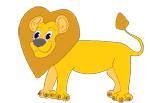 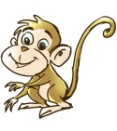 

  j_llefish                         _ nake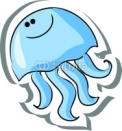 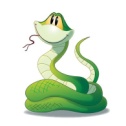 
                tige_                 _ oat
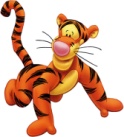 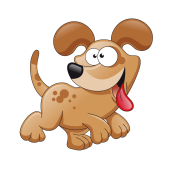 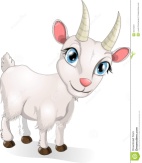        Постав слова в алфавітному порядку
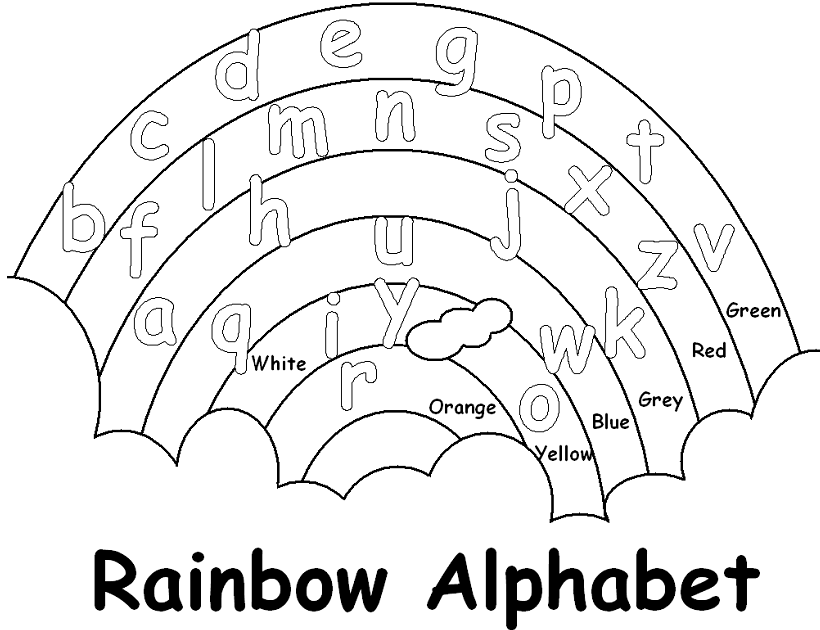                     ______________________________________________
                   ______________________________________________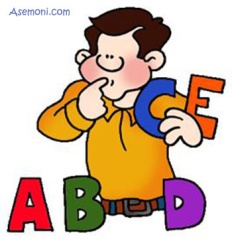 
                  ______________________________________________ 

                  ______________________________________________

                  ______________________________________________

                 ______________________________________________
 
                 ______________________________________________

                 ______________________________________________      Запиши кольори      _ _ _ _
          _ _ _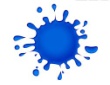 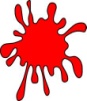        _ _ _ _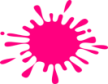        _ _ _ _ _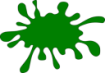        _ _ _ _ _ _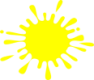        _ _ _ _ _ _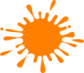         Розмалюй веселку      Обведи зайву букву  R    V     W    Л     Z                 Q     N     Z    L    Ф                 Ш    S      I     K     V                 R       Y    Б      W    F                 D       Ч     Z      U    t